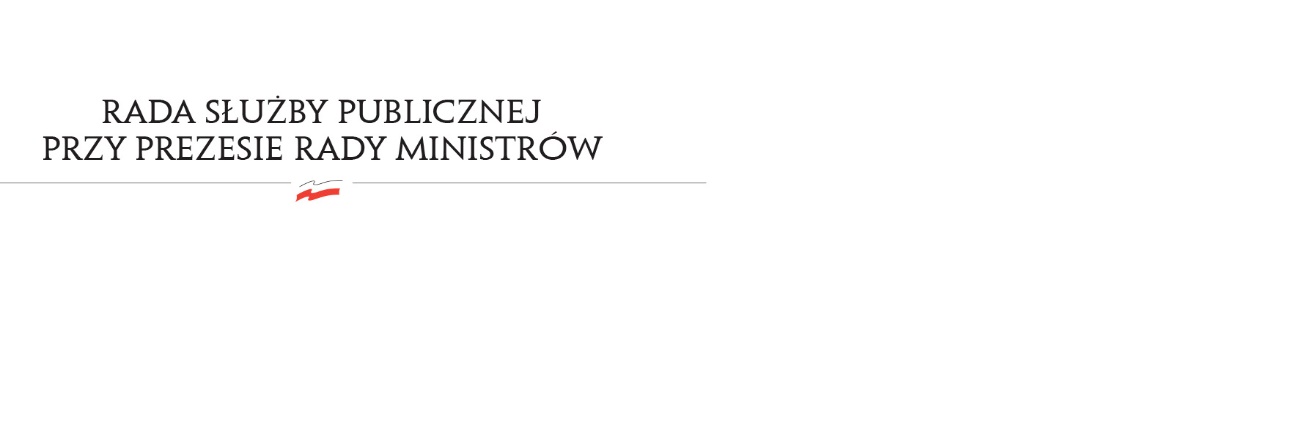 RSP.3613.13.2018.MB	                                                                                                            Uchwała nr 41Rady Służby Publicznejz dnia 26 września 2018 rokuw sprawie: projektu ustawy budżetowej na rok 2019, w części dotyczącej służby cywilnejRada Służby Publicznej pozytywnie opiniuje projekt ustawy budżetowej na rok 2019, w części dotyczącej służby cywilnej.Rada z zadowoleniem przyjmuje wzrost kwoty bazowej dla członków korpusu służby cywilnej, dostrzegając w tym perspektywę dalszych, pozytywnych prac na rzecz administracji publicznej.